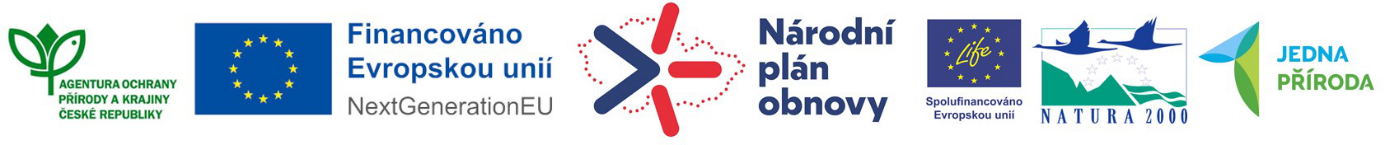 Číslo spisu: S/04652/BE/23Číslo jednací: 04652/BE/23popfk-077a/82/23115V342003605DOHODA O REALIZACI MANAGEMENTOVÝCH OPATŘENÍdle ust. § 68 odst. 2 a § 69 odst. 3 zákona č. 114/1992 Sb., o ochraně přírody a krajiny, v platném znění (dále jen „zákon č. 114/1992 Sb.“)(dále jen „Dohoda“)kterou uzavírají níže uvedeného dne, měsíce a roku tito účastníci	1. Agentura ochrany přírody a krajiny České republiky,Regionální pracoviště: Regionální pracoviště SCHKO BeskydySídlo: Kaplanova 1931/1, 148 00, Praha 11 - ChodovIČ: 62933591Kontaktní adresa: Nádražní 36, 75661 Rožnov pod Radhoštěmzastoupena: Mgr. František Jaskula  ředitel RP SCHKO BeskydyV rozsahu této Dohody osoba pověřená k jednání s vlastníkem, k věcným úkonům a k provedení kontroly realizovaných managementových opatření: Mgr. Marie Popelářováza projekt Jedna příroda (LIFE-IP: N2K Revisited) odpovídá: Ing. Milan Škrottjakožto věcně a místně příslušný orgán ochrany přírody příslušný podle ustanovení § 75 odst. 1 písm. e) ve spojení s § 78 odst. 1 zákona č. 114/1992 Sb.(dále jen „AOPK ČR“)a 2. PachtýřMachač Jan, Ing.IČO: 73885355Adresa sídla: Za sušárnou 11,  MořkovZastoupená: Machač Janjakožto pachtýř pozemků p. č. 1080/1 v k. ú. Mořkov na základě pachtovní smlouvy ze dne 15.4.2010  na dobu neurčitou(dále jen ”pachtýř”)(dále společně AOPK ČR a pachtýř jen „účastníci Dohody“)
Účel a předmět DohodyÚčelem této Dohody je úprava provádění péče o pozemky v  z důvodu ochrany přírody dle §68 odst. 2 zákona č. 114/1992 Sb.Předmětem této Dohody je realizace konkrétních managementových opatření z důvodu ochrany přírody s hlavním cílem dosažení optimálního stavu předmětů ochrany a poskytnutí finančního příspěvku na péči podle § 69 zákona č. 114/1992 Sb. v rámci projektu Jedna příroda (Integrovaný projekt LIFE pro soustavu Natura 2000 v České republice – LIFE17 IPE/CZ/000005 LIFE-IP: N2K Revisited), aktivita C3 – Komunikace s vlastníky a uživateli pozemků v soustavě Natura 2000.Touto Dohodou se pachtýř zavazuje realizovat s výhradou dle čl. III. odst. 3 této Dohody managementová opatření z důvodu ochrany přírody v rozsahu, termínu a způsobem specifikovaným v čl. II. této Dohody, dle pokynů AOPK ČR. AOPK ČR se zavazuje s výhradou dle čl. III odst. 3 této Dohody poskytnout pachtýři za řádně a včas realizovaná managementová opatření finanční příspěvek na péči specifikovaný v čl. III. této Dohody.
Realizace managementových opatření/pracíÚčastníci dohody se dohodli, že pachtýř provede dle pokynů AOPK ČR tato managementová opatření z důvodu ochrany přírody:Na části pozemku (o ploše 0,15 ha) budou provedeny práce k obnově sadu - výřez náletu, likvidace klestu, frézování výmladků a pařezů a osetí plochy obohacenou luční směsí. Následně bude provedena výsadba 25 ks ovocných dřevin. Plocha bude každoročně udržována dvojí sečí (ručně vedenou sekačkou nebo křovinořezem) s následnou péčí o vysazené dřeviny.Opatření bude provedeno na pozemcích p. č. 1080/1 v k. ú. Mořkov a to v termínu od účinnosti Dohody do 31.8.2025 a dále podle příloh dle čl. VI., odst. 3 této Dohody.Další podmínky realizace:Podrobný popis managementových opatření pro každý rok platnosti této Dohody je obsažen v Příloze č. 1 této Dohody Rozpočet a specifikace díla popfk-077a/82/23.(dále jen „managementová opatření“)
Poskytnutí finančního příspěvku na péčiÚčastníci Dohody se dohodli, že pachtýř zrealizuje managementová opatření za finanční příspěvek na péči dle § 69 v následující výši 150 196,- Kč. Cena managementových opatření pro každý rok platnosti této Dohody je obsažena v Příloze č. 1 této Dohody Rozpočet a specifikace díla popfk-077a/82/23.Pachtýřje v případě požadavku na zvýšení finančního příspěvku oprávněn vyzvat AOPK ČR k jednání o změně obsahu této Dohody. Zvýšení finančního příspěvku stanového pro jednotlivé roky dle odst. 1 tohoto článku je možné v případě dohody obou účastníků písemným dodatkem dle čl. VI. odst. 5 této Dohody. Zvýšení je možné maximálně do výše aktuálních Nákladů obvyklých opatření stanovených Ministerstvem životního prostředí ČR.AOPK ČR se zavazuje pachtýři oznámit skutečnost, že pro daný rok nebyly ze strany Ministerstva životního prostředí ČR přiděleny finanční prostředky na realizaci managementových opatření dle čl. II odst. 1 této Dohody pro daný rok a to nejpozději do 30.4. Doručením tohoto oznámení pachtýři se povinnost pachtýře realizovat managementová opatření a nárok na finanční příspěvek pro daný rok ruší. V případě, že pachtýř bude mít dobrovolný zájem na realizaci managementových opatření pro daný rok bezúplatně bez nároku na finanční příspěvek dle § 69 zákona č. 114/1992 Sb., oznámí tuto skutečnost AOPK ČR ve lhůtě 30 dnů od doručení oznámení o nepřidělení finančních prostředků. V případě bezúplatné realizace je pachtýř povinen realizovat managementová opatření za podmínek stanovených v čl. II této Dohody. Práva a povinnosti účastníků Dohody pro další roky platnosti této Dohody zůstávají beze změny.AOPK ČR provede před vyplacením finančního příspěvku kontrolu realizovaných managementových opatření za daný rok ve smyslu ust. § 19 odst. 4 vyhl. č. 395/1992 Sb., přičemž předmětem kontroly bude především splnění podmínek čl. II. této Dohody (dále jen „kontrola“). O této kontrole bude sepsán AOPK ČR písemný protokol. V případě kontroly bez výhrad, jejímž závěrem bude zjištění provedení managementových opatření řádně a včas plně v souladu s podmínkami stanovenými touto Dohodou, je oprávněna kontrolní protokol podepsat oprávněný zástupce AOPK ČR. V případě kontroly s výhradami, jejímž závěrem bude zjištění neprovedení managementových opatření nebo provedení managementových opatření v rozporu s podmínkami stanovenými touto Dohodou, bude kontrolní protokol podepsán oprávněnými zástupci obou účastníků Dohody.AOPK ČR se zavazuje po provedení kontroly za řádně, včas a v souladu s ostatními podmínkami této Dohody provedená managementová opatření uhradit pachtýři finanční příspěvek za daný rok ve výši stanovené v odst. 1 tohoto článku, podle pravidel dohodnutých v tomto článku Dohody a v souladu s ust. § 69 zákona č. 114/1992 Sb. a § 19 odst. 4 vyhl. č. 395/1992 Sb. Nebudou-li managementová opatření realizována v souladu s čl. II této Dohody, finanční příspěvek na péči se pachtýři nevyplatí, budou-li managementová opatření realizována dle čl. II této Dohody pouze částečně, příspěvek se přiměřeně zkrátí, a to v souladu s ust. § 19 odst. 4 vyhl. č. 395/1992 Sb.Pokud ve lhůtě do 6 měsíců ode dne provedení kontroly managementových opatření vyjde najevo, že pachtýř neprovedl tato opatření řádně (např. vymezenou metodou, postupem), je pachtýř povinen učinit opatření k nápravě takového stavu, v souladu s pokyny AOPK ČR, je-li tento postup dle konzultace s AOPK ČR možný a účelný. Pokud ne, je pachtýř povinen vrátit poskytnutý příspěvek za daný rok či jeho přiměřenou část v souladu s ust. § 19 odst. 4 vyhl. č. 395/1992 Sb.Pokud v době platnosti této Dohody zanikne pachtovní  právo k dotčeným pozemkům, finanční příspěvek za daný rok se přiměřeně zkrátí. O skutečnosti uvedené v přechozí větě je pachtýř povinen neprodleně informovat AOPK ČR. Sankcí za nesplnění této povinnosti je nevyplacení finančního příspěvku za daný rok. Pokud pozbytí pachtovního práva v době platnosti této Dohody vyjde najevo po vyplacení finančního příspěvku, je pachtýř povinen AOPK ČR vrátit celý vyplacený finanční příspěvek za daný rok, z titulu bezdůvodného obohacení a sankce za porušení výše uvedené informační povinnosti. Vyúčtování pachtýř vystaví a doručí AOPK ČR nejpozději do 10 pracovních dnů po provedení kontroly. Vyúčtování musí mít tyto náležitosti: jméno a adresa/název a sídlo pachtýře, IČ/datum narození, bankovní spojení a číslo účtu, předmět a číslo Dohody, výše finančního příspěvku.V případě, že je pachtýřem obec či kraj, údaje pro správné rozpočtové zatřídění finančního příspěvku jsou následující: účelový znak: 15091, údaj o rozpočtové skladbě: 5321 – obec / 5323 – kraj.Účastníci Dohody se dohodli, že vyúčtování vystavené pachtýřem je splatné do 30 kalendářních dnů po jeho obdržení AOPK ČR. AOPK ČR může vyúčtování vrátit do data jeho splatnosti, pokud obsahuje nesprávné nebo neúplné náležitosti či údaje a lhůta splatnosti 30 kalendářních dnů začíná běžet od nového doručení vyúčtování.V případě, že dle Přílohy č. 1 této Dohody „Rozpočet a specifikace opatření“ mají být některá managementová opatření provedena za nulovou jednotkovou cenu, pachtýř prohlašuje, že se dobrovolně zavazuje provést tato managementová opatření bezúplatně a vzdává se nároku na finanční příspěvek dle § 69 z. č. 114/1992 Sb. Pachtýř se zavazuje realizaci bezúplatných managementových opatření AOPK ČR oznámit do 30 dnů od jejich realizace.
Vyšší mocPro účely této Dohody se za vyšší moc považují případy, kdy účastník Dohody prokáže, že mu ve splnění povinnosti z této Dohody dočasně nebo trvale zabránila mimořádná nepředvídatelná a nepřekonatelná překážka vzniklá nezávisle na jeho vůli. Za okolnosti vyšší moci se považují okolnosti, které vznikly po uzavření této Dohody, zejména (nikoli však výlučně) válečný konflikt, dlouhotrvající nepříznivé klimatické podmínky nebo přírodní katastrofa (např. dlouhotrvající deště, povodeň), masivní výpadek elektrické energie nebo dodávek ropy, embargo nebo epidemie (včetně COVID 19), popřípadě krizové opatření vyhlášené orgánem veřejné moci při epidemii.Za vyšší moc se pro účely této Dohody nepovažuje překážka vzniklá z poměrů účastníka Dohody, který se překážky dle odst. 1 tohoto článku dovolává, nebo vzniklá až v době, kdy byl účastník Dohody v prodlení s plněním povinnosti dle této Dohody.Účastník Dohody postižený vyšší mocí je povinen neprodleně druhého účastníka Dohody o výskytu vyšší moci písemně informovat.V případě vyšší moci se prodlužuje lhůta ke splnění povinností dle této Dohody o dobu, během které budou následky vyšší moci trvat včetně doby prokazatelně nutné k jejich odstranění. O ukončení vyšší moci a odstranění následků musí postižený účastník Dohody druhého účastníka Dohody písemně informovat.
Trvání a ukončení DohodyTato Dohoda se uzavírá na dobu do 31.8.2025.Účastníci Dohody jsou oprávněni tuto Dohodu vypovědět jednostranně učiněnou výpovědí bez udání důvodu doručenou na adresu druhého účastníka Dohody specifikovanou v záhlaví Dohody. Výpovědní lhůta je jednoměsíční a počíná běžet prvním dnem následujícího měsíce po měsíci, v němž byla výpověď druhému účastníku Dohody doručena.
Ostatní a závěrečná ujednáníV rozsahu touto Dohodou neupraveném se tato Dohoda řídí zákonem č. 500/2004 Sb., správním řádem, v platném znění.Pachtýř bere na vědomí, že Dohoda může podléhat povinnosti jejího uveřejnění podle zákona č. 340/2015 Sb., o zvláštních podmínkách účinnosti některých smluv, uveřejňování těchto smluv a o registru smluv (zákon o registru smluv), zákona č. 134/2016 Sb., o zadávání veřejných zakázek, ve znění pozdějších předpisů a/nebo jejího zpřístupnění podle zákona č. 106/1999 Sb., o svobodném přístupu k informacím, ve znění pozdějších předpisů a tímto s uveřejněním či zpřístupněním podle výše uvedených právních předpisů souhlasí. Pachtýř bezvýhradně souhlasí se zveřejněním své identifikace a dalších parametrů Dohody.Nedílnou součástí Dohody jsou přílohy:příloha č.1 - Rozpočet a specifikace díla popfk-077a/82/23.	Tato Dohoda se vyhotovuje ve 2 stejnopisech, z nichž každý má platnost originálu. Každý z účastníků Dohody obdrží po jednom vyhotovení.Tato Dohoda může být měněna a doplňována pouze písemnými a očíslovanými dodatky podepsanými oprávněnými zástupci účastníků Dohody.Tato dohoda nabývá platnosti dnem podpisu oprávněným zástupcem poslední smluvní strany. Dohoda nabývá účinnosti dnem přidělení finančních prostředků na realizaci managementového opatření ze strany Ministerstva životního prostředí ČR. Podléhá-li však tato dohoda povinnosti uveřejnění prostřednictvím registru smluv podle zákona o registru smluv, nenabude účinnosti dříve, než dnem jejího uveřejnění. Účastníci dohody se budou vzájemně o nabytí účinnosti dohoda neprodleně informovat.V ...................dne ...................V ...................dne ...................Za AOPK ČR:Za AOPK ČR:Pachtýř:Pachtýř:Mgr. František Jaskula  ředitel RP SCHKO BeskydyMgr. František Jaskula  ředitel RP SCHKO BeskydyIng. Machač JanIng. Machač Jan